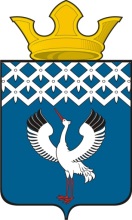 Российская ФедерацияСвердловская областьГлава муниципального образованияБайкаловского сельского поселенияПОСТАНОВЛЕНИЕот 28.06.2017 года  № 164-пс. БайкаловоОб утверждении технологической схемыпо предоставлению муниципальной услуги  «Признание  молодых семей нуждающимисяв улучшении жилищных условий»В соответствии с Федеральным законом от 27.07.2010 года № 210-ФЗ «Об организации предоставления государственных и муниципальных услуг», руководствуясь Методическими рекомендациями по формированию технологических схем предоставления государственных и муниципальных услуг, утвержденных протоколом заседания Правительственной комиссии по проведению административной реформы от 09.06.2016 года № 142, Глава муниципального образования Байкаловского сельского поселения                                                  ПОСТАНОВЛЯЕТ:Утвердить прилагаемую технологическую схему по предоставлению муниципальной услуги «Признание  молодых семей нуждающимися в улучшении жилищных условий ».  2. Разместить настоящее постановление на официальном сайте муниципального образования Байкаловского сельского поселения в сети Интернет www.bsposelenie.ru. 3. Контроль за исполнением настоящего постановления оставляю за собой.  Глава муниципального образовании  Байкаловского сельского поселения	                                         Д.В.ЛыжинУТВЕРЖДЕНОПостановлением Главы муниципального образования Байкаловского сельского поселения от 28.06.2017 года № 164-пТЕХНОЛОГИЧЕСКАЯ СХЕМАпо предоставлению муниципальной услуги «Признание  молодых семей нуждающимися в улучшении жилищных условий Раздел 1. «Общие сведения о муниципальной услуге»Раздел 2. Общие сведения о «подуслугах»Раздел 3. Сведения о заявителях «подуслуги»Раздел 4. Документы, предоставляемые заявителем для получения «подуслуги»Раздел 5. Документы и сведения, получаемые посредством межведомственного информационного взаимодействия Раздел 6. Результат «подуслуги»Раздел 7. Технологические процессы предоставления «подуслуги»(БЛОК- схема приложение № 6)Раздел 8. Особенности предоставления «подуслуги» в электронной форме»Приложение № 1				ФОРМА                                                                           В Администрацию  городского округа        				                        от_______________________________________                                                                        _______________________________________                                                                        _______________________________________    (Ф.И.О., адрес, телефоны)ЗАЯВЛЕНИЕ.     Прошу признать мою семью в составе:   1.__________________________________________________________________________2.__________________________________________________________________________3.__________________________________________________________________________4.__________________________________________________________________________5.__________________________________________________________________________нуждающейся в улучшении жилищных условий в целях участия в подпрограмме «Обеспечение жильем молодых семей» федеральной целевой программы «Жилище» на 2015-2020 годыЖилищные условия планирую улучшить путем:Приложение: Справки с места регистрации (жительства) на всех членов семьиКопии документов на жилые помещения (ордер, договор социального найма, договор передачи в собственность, свидетельство о государственной регистрации)Паспорта и их копии на всех членов семьиДокументы, подтверждающие родственные отношения (свидетельство о браке, свидетельство о рождении) Справки БТИДата ___________						              Подпись __________	Приложение № 2					ОБРАЗЕЦ                                                                           В Администрацию муниципального образования 						   Байкаловского сельского поселения        				                        От Ивановой Ольги Ивановны и Иванова Ивана Ивановича, проживающих по адресу: г. , ул. Ленина, 1-1,880088000ЗАЯВЛЕНИЕ.     Прошу признать мою семью в составе:   1.Ивановой Ольги Ивановны, супруги2.Иванова Ивана Ивановича, супруга3.__________________________________________________________________________4.__________________________________________________________________________5.__________________________________________________________________________нуждающейся в улучшении жилищных условий в целях участия в подпрограмме «Обеспечение жильем молодых семей» федеральной целевой программы «Жилище» на 2015-2020 годыЖилищные условия планирую улучшить путем:Приобретения жильяПриложение: Справки с места регистрации (жительства) на всех членов семьиКопии документов на жилые помещения (ордер, договор социального найма, договор передачи в собственность, свидетельство о государственной регистрации)Паспорта и их копии на всех членов семьиДокументы, подтверждающие родственные отношения (свидетельство о браке, свидетельство о рождении) Справки БТИДата 01.01.01						Подпись Иванова                                                                                                      ИвановПриложение № 3ПОСТАНОВЛЕНИЕот _______ № _____с. БайкаловоО признании молодой семьи Ивановой И.И. и Иванова И.И. нуждающейся в улучшении жилищных условий             Рассмотрев заявление молодой семьи Ивановой И.И. и Иванова И.И.о признании нуждающейся в улучшении жилищных условий с целью участия в подпрограмме «Обеспечение жильем молодых семей» федеральной целевой программы «Жилище» на 2015-2020 годы, утвержденной постановлением Правительства Российской Федерации от 17 декабря 2010 г. № 1050 «О федеральной целевой программе «Жилище» на 2015-2020 годы, руководствуясь пунктом 2 части 1 статьи 51 Жилищного кодекса Российской Федерации, учитывая протокол заседания комиссии по рассмотрению вопросов признания граждан нуждающимися в улучшении жилищных условий и предоставления жилых помещений в Полевском городском округе от 01.01.01, Администрация городского округа         ПОСТАНОВЛЯЕТ:Признать молодую семью в составе: Ивановой Ирины Ивановны, 01.01.01 года рождения, жены,Иванова Ивана Ивановича, 02.02.02 года рождения, мужа- нуждающейся в улучшении жилищных условий.            2. Контроль за исполнением настоящего постановления возложить на заместителя Главы Администрации  городского округа И.О. ФамилияГлава                                            И.О. ФамилияПриложение № 4		ФОРМА┐УважаемыеИрина Ивановна и Иван Иванович!           На Ваше заявление о признании нуждающимися в улучшении жилищных условий, с целью участия в подпрограмме «Обеспечение жильем молодых семей» федеральной целевой программы «Жилище» на 2015-2020 годы, сообщаю, что Ваша семья признана нуждающейся в улучшении жилищных условий, в соответствии с постановлением Администрации  городского округа от 01.01.2001  № 01-ПА (прилагается). Для включения в состав участников подпрограммы необходимо представить заявление по прилагаемой форме.Приложение: копия постановления  на 1л. в 1 экз.;                        заявление на . в 1 экз.Глава муниципального образованияБайкаловского сельского поселения						И.О. ФамилияФ.И.О. исполнителяТелефонПриложение № 5				ФОРМА┐Уважаемые Ирина Ивановна и Иван Иванович!         На Ваше заявление от ____________года о  признании семьи нуждающейся в улучшении жилищных условий в рамках подпрограммы «Обеспечение жильем молодых семей» на 2015-2020 годы, сообщаю следующее:	- в соответствии с условиями муниципальной программы «Обеспечение жильем молодых семей на территории  городского округа» семья должна быть признана нуждающейся в улучшении жилищных условий.	Под нуждающимися в жилых помещениях понимаются молодые семьи, поставленные на учет в качестве нуждающихся в улучшении жилищных условий до 01 марта 2005 года, а также молодые семьи, признанные органами местного самоуправления по месту их постоянного жительства нуждающимися в жилых помещениях после 01 марта 2005 года по тем же основаниям, которые установлены статьей 51 Жилищного кодекса Российской Федерации для признания граждан нуждающимися в жилых помещениях, предоставляемых по договорам социального найма, вне зависимости от того, поставлены ли они на учет в качестве нуждающихся в жилых помещениях.	В соответствии со ст. 51 Жилищного кодекса Российской Федерации гражданами, нуждающимися в жилых помещениях, предоставляемых по договорам социального найма, признаются граждане являющиеся нанимателями жилых помещений по договорам социального найма или членами семьи нанимателя жилого помещения по договору социального найма либо собственниками жилых помещений или членами семьи собственника жилого помещения и обеспеченные общей площадью жилого помещения на одного члена семьи менее учетной нормы.Согласно представленной информации Ваша семья (составом три человека) зарегистрирована и проживает по адресу: г.Полевской, микрорайон Южный, 6-106.Общая площадь жилого помещения 57,9 кв.м. На каждого члена Вашей семьи приходится 19,3 кв.м., что больше учетной нормы по Полевскому городскому округу.	В соответствии с постановлением Главы  городского округа от дд.мм.2007 года № 4 «Об утверждении учетной нормы  и нормы предоставления площади жилого помещения в  городском округе», норма  общей площади жилого помещения, при которой имеются основания признать семью нуждающейся в улучшении жилищных условий, составляет 15 кв.м.На учете граждан, нуждающихся в улучшении жилищных условий в администрации Полевского городского округа, Ваша семья не состоит.На основании вышеизложенного, к сожалению, у администрации Полевского городского округа нет оснований для признания Вашей семьи нуждающейся в улучшении жилищных  условий.	В случае изменения жилищных условий или обстоятельств Вы можете вновь обратиться с соответствующим  заявлением в администрацию Полевского городского округа.С уважением,                                                                               И.О. ФамилияФ.И.О. исполнителяТелефон	Приложение № 6БЛОК-СХЕМАпредоставления муниципальной услуги«Признание  молодых семей нуждающимися в улучшении жилищных условий » № п/пПараметрЗначение параметра/состояние1.Наименование органа, предоставляющего услугуАдминистрация муниципального образования Байкаловского сельского поселения2.Номер услуги в федеральном реестре66000000100011718783.Полное наименование услуги «Признание  молодых семей нуждающимися в улучшении жилищных условий на территории муниципального образования Байкаловского сельского поселения»4.Краткое наименование услуги«Признание  молодых семей нуждающимися в улучшении жилищных условий на территории муниципального образования Байкаловского сельского поселения»5.Административный регламент предоставления услугиПостановление Главы муниципального образования Байкаловского сельского поселения   от 22.05.2014  № 227 «Об утверждении Административного регламента предоставления государственной услуги предоставления муниципальной услуги «Признание  молодых семей нуждающимися в улучшении жилищных условий »6.Перечень «подуслуг»Подуслуг нет7.Способы оценки качества предоставления услугиРадиотелефонная связь (смс-опрос), телефонный опрос)Терминальные устройства в МФЦЕдиный портал государственных и муниципальных услугРегиональный портал государственных услугОфициальный сайт АдминистрацииАнкетированиеДругие способыСрок предоставления в зависимости от условийСрок предоставления в зависимости от условийОснования отказа в приеме документовОснования отказа в предоставлении «подуслуги»Основания приостановления предоставления «подуслуги»Срок приостановления предоставления «подуслуги»Плата за предоставление «подуслуги»Плата за предоставление «подуслуги»Плата за предоставление «подуслуги»Способ обращения за получением «подуслуги»Способ получения результата «подуслуги»при подаче заявления по месту жительства (месту нахождения юр. лица)при подаче заявления не по месту жительства (по месту обращения)Основания отказа в приеме документовОснования отказа в предоставлении «подуслуги»Основания приостановления предоставления «подуслуги»Срок приостановления предоставления «подуслуги»наличие платы (государственной пошлины)реквизиты нормативного правового акта, являющегося основанием для взимания платы(государственной пошлины)КБК для взимания платы(государственной пошлины), в том числе через МФЦСпособ обращения за получением «подуслуги»Способ получения результата «подуслуги»12345678910111. Наименование подуслуги  №1Признание  молодых семей нуждающимисяв улучшении жилищных условий1. Наименование подуслуги  №1Признание  молодых семей нуждающимисяв улучшении жилищных условий1. Наименование подуслуги  №1Признание  молодых семей нуждающимисяв улучшении жилищных условий1. Наименование подуслуги  №1Признание  молодых семей нуждающимисяв улучшении жилищных условий1. Наименование подуслуги  №1Признание  молодых семей нуждающимисяв улучшении жилищных условий1. Наименование подуслуги  №1Признание  молодых семей нуждающимисяв улучшении жилищных условий1. Наименование подуслуги  №1Признание  молодых семей нуждающимисяв улучшении жилищных условий1. Наименование подуслуги  №1Признание  молодых семей нуждающимисяв улучшении жилищных условий1. Наименование подуслуги  №1Признание  молодых семей нуждающимисяв улучшении жилищных условий1. Наименование подуслуги  №1Признание  молодых семей нуждающимисяв улучшении жилищных условий1. Наименование подуслуги  №1Признание  молодых семей нуждающимисяв улучшении жилищных условийСрок предоставления муниципальной услуги составляет 30 календарных дней со дня представления заявителем заявления о признании нуждающейся в улучшении жилищных условий (далее по тексту – заявление) и документов, указанных в пункте 12 административного регламента. В случае подачи заявления в МФЦ  срок исчисляется со дня регистрации в МФЦ.представление нечитаемых документов, документов с приписками, подчистками, помарками; представление документов лицом, не уполномоченным в установленном порядке на подачу документов (при подаче документов для получения муниципальной услуги на другое лицо); отсутствие в письменном заявлении указаний на фамилию, имя, отчество (при наличии последнего) заявителя, направившего заявление, и почтовый адрес, по которому должен быть направлен ответ на заявление (с указанием индекса),возраст более 35 лет.В случае наличия оснований для отказа в приеме документов специалист органа власти/мфц отказывает в приеме документов» (специалист МФЦ отказывает, в случае, когда это предусмотрено административным регламентом и (или) соглашением)1)непредставления заявителем в полном объеме документов:1)заявление по форме (приложение № 1) заявление подписывается супругами молодой семьи (при отсутствии зарегистрированного брака – молодым родителем);2) копии документов, удостоверяющих личность заявителя и членов его семьи;3) свидетельство о заключении брака (на неполную семью не распространяется);4) документы, подтверждающие родственные или иные отношения заявителя, с совместно проживающими с ним членами семьи;5) справка, заверенная подписью должностного лица, ответственного за регистрацию граждан по месту жительства, подтверждающая место жительства заявителя и содержащая сведения о совместно проживающих с ним лицах, полученная не позднее, чем за месяц до даты подачи заявления;6) документ, подтверждающий полномочия заявителя, в случае, если с заявлением обратился представитель физического лица;7) справка филиала «____ БТИ» СОГУП «Областной Центр недвижимости» Свердловской области об имеющейся информации на зарегистрированные объекты недвижимости по состоянию до 1999 года;2)представления документов, не подтверждающих право заявителя и членов его семьи быть признанными нуждающимися в жилых помещениях; если не истек пятилетний срок с момента совершения заявителем и членами его семьи намеренных действий для приобретения права состоять на учете, в результате которых заявитель и члены его семьи могут быть признаны нуждающимися в жилых помещениях.Повторное обращение на оказание муниципальной услуги может быть после утраты вышеперечисленных оснований для отказа.3. В случае наличия оснований для отказа в приеме документов специалист органа власти/мфц отказывает в приеме документов» (специалист МФЦ отказывает, в случае, когда это предусмотрено административным регламентом и (или) соглашением).                                                                                                                                                                                   дополнить пунктом об интеграции: в части, описывающей действия уполномоченного сотрудника органа власти Нет -Нет--1. Лично (через представителя) в Администрацию 2. Лично (через представителя) в МФЦ;3. Лично (через представителя) на официальный сайт 4. Лично (через представителя) на  электронную почту).5. Лично (через представителя) в органе через почтовую связь.1. Лично (через представителя) на бумажном носителе;2. Лично (представителю) через почтовое отправление на бумажном носителе;3. Лично (представителю) через МФЦ на бумажном носителе, полученном из органа№ ппКатегории лиц, имеющих право на получение «подуслуги» Документ, подтверждающий правомочие заявителя соответствующей категории на получение «подуслуги»Установленные требования к документу,подтверждающему правомочие заявителя соответствующей категории на получение «подуслуги»Наличие возможности подачи заявления на предоставление «подуслуги» представителями заявителяИсчерпывающий перечень  лиц, имеющих право на подачу заявления от имени заявителяНаименование документа, подтверждающего право подачи заявления от имени заявителяУстановления требования к документу, подтверждающему право подачи заявления от имени заявителя123456781. Наименование подуслуги  №1Признание  молодых семей нуждающимися в улучшении жилищных условий 1. Наименование подуслуги  №1Признание  молодых семей нуждающимися в улучшении жилищных условий 1. Наименование подуслуги  №1Признание  молодых семей нуждающимися в улучшении жилищных условий 1. Наименование подуслуги  №1Признание  молодых семей нуждающимися в улучшении жилищных условий 1. Наименование подуслуги  №1Признание  молодых семей нуждающимися в улучшении жилищных условий 1. Наименование подуслуги  №1Признание  молодых семей нуждающимися в улучшении жилищных условий 1. Наименование подуслуги  №1Признание  молодых семей нуждающимися в улучшении жилищных условий 1. Наименование подуслуги  №1Признание  молодых семей нуждающимися в улучшении жилищных условий 1.молодая семья, в том числе молодая семья, имеющая одного и более детей, где один из супругов не является гражданином Российской Федерации, а также неполная молодая семья, состоящая из одного молодого родителя, являющегося гражданином Российской Федерации, и одного и более детей, соответствующая следующим условиям:возраст каждого из супругов либо одного родителя в неполной семье не превышает 35 лет;ПаспортПодлинник 1/0 В соответствии с действующим законодательствоместьПредставитель заявителя, имеющий нотариально заверенную  доверенностьДоверенностьПодлинные документы или документы, заверенные в установленном порядке.Тексты документов должны быть написаны разборчиво, без приписок, исправлений, не оговоренных в установленном законом порядке.Доверенность оформляется в соответствии со ст. 185 Гражданского кодекса Российской Федерации (нотариальная форма).№ ппКатегория документа Наименования документов, которые предоставляет заявитель для  получения«подуслуги»Количество необходимых экземпляров документа с указанием подлинник/копияУсловие предоставления документаУстановленные требования к документуФорма (шаблон) документаОбразец документа/заполнения документа123456781. Наименование  подуслуги  №1 Признание  молодых семей нуждающимися в улучшении жилищных условий 1. Наименование  подуслуги  №1 Признание  молодых семей нуждающимися в улучшении жилищных условий 1. Наименование  подуслуги  №1 Признание  молодых семей нуждающимися в улучшении жилищных условий 1. Наименование  подуслуги  №1 Признание  молодых семей нуждающимися в улучшении жилищных условий 1. Наименование  подуслуги  №1 Признание  молодых семей нуждающимися в улучшении жилищных условий 1. Наименование  подуслуги  №1 Признание  молодых семей нуждающимися в улучшении жилищных условий 1. Наименование  подуслуги  №1 Признание  молодых семей нуждающимися в улучшении жилищных условий 1. Наименование  подуслуги  №1 Признание  молодых семей нуждающимися в улучшении жилищных условий Обращение (заявление)заявление по формеПодлинник- 1 /0прикладывается к пакету документовПодлинник предоставляется обязательноВ заявлении указывается:1) фамилия, имя, отчество (полностью), место проживания;  телефон;2) состав семьи;3) дата заполнения заявления; 4) подпись заявителя;5) перечень прилагаемых документов.Приложение № 1Приложение № 2 Документ, удостоверяющий личностьпаспортПодлинник-1/1Копия-1 (делается специалистом Администрации/МФЦ)Копия сверяется с подлинником и прикладывается к пакету документовПаспорт предоставляется обязательноТексты документов должны быть написаны разборчиво, без приписок, исправлений, не оговоренных в установленном законом порядке.--Документ, удостоверяющий полномочия представителя заявителядоверенностьПодлинник-1/0прикладывается к пакету документовПодлинник предоставляется обязательноТексты документов должны быть написаны разборчиво, без приписок, исправлений, не оговоренных в установленном законом порядке.--документы, подтверждающие родственные  отношениясвидетельство о заключении брака (на неполную семью не распространяется), свидетельство о рожденииПодлинник -1/1Копия-1 (делается специалистом Администрации/МФЦ)Копия сверяется с подлинником и прикладывается к пакету документовПодлинник предоставляется обязательноТексты документов должны быть написаны разборчиво, без приписок, исправлений, не оговоренных в установленном законом порядке.--Документы, подтверждающие регистрацию гражданина по месту жительствасправка, заверенная подписью должностного лица, ответственного за регистрацию граждан по месту жительства, подтверждающая место жительства заявителя и содержащая сведения о совместно проживающих с ним -лицах, полученная не позднее, чем за месяц до даты подачи заявленияПодлинник -1/0прикладывается к пакету документовПодлинник предоставляется обязательноТексты документов должны быть написаны разборчиво, без приписок, исправлений, не оговоренных в установленном законом порядке.--Документы, подтверждающие наличие либо отсутствие в собственности жилых помещений по состоянию до 1999 годасправка филиала « БТИ» СОГУП «Областной Центр недвижимости» Свердловской области об имеющейся информации на зарегистрированные объекты недвижимости по состоянию до 1999 годаПодлинник -1/0прикладывается к пакету документов Подлинник предоставляется обязательно---правоустанавливающие  документы на занимаемые жилые помещенияСвидетельство о государственной регистрации права, договор социального найма, ордерПодлинник -1/1Копия-1 (делается специалистом Администрации/МФЦ)Копия сверяется с подлинником и прикладывается к пакету документовПри наличии, могут быть получены без участия заявителя в ходе межведомственного взаимодействия---согласие заявителя и членов его семьи на обработку персональных данных о себесогласие заявителя и членов его семьи на обработку персональных данных о себеПодлинник -1/0подшивается в пакет документовПодлинник предоставляется обязательно---Реквизиты актуальной технологической карты межведомственного взаимодействияНаименование запрашиваемого документы (сведения)Перечень  и состав сведений, запрашиваемых в рамках межведомственного информационного взаимодействия Наименование органа (организации), направляющего(ей) межведомственный запросНаименование органа (организации), в адрес которого(ой) направляется межведомственный запросSID электронного сервиса/наименование вида сведенийСрок осуществления межведомственного информационного взаимодействияФормы (шаблоны) межведомственного запроса и ответа на межведомственный запросОбразцы заполнения форм межведомственного запроса и ответа на межведомственный запрос123456789Наименование «подуслуги» 1«Признание  молодых семей нуждающимися в улучшении жилищных условий на территории Полевского городского округа»Наименование «подуслуги» 1«Признание  молодых семей нуждающимися в улучшении жилищных условий на территории Полевского городского округа»Наименование «подуслуги» 1«Признание  молодых семей нуждающимися в улучшении жилищных условий на территории Полевского городского округа»Наименование «подуслуги» 1«Признание  молодых семей нуждающимися в улучшении жилищных условий на территории Полевского городского округа»Наименование «подуслуги» 1«Признание  молодых семей нуждающимися в улучшении жилищных условий на территории Полевского городского округа»Наименование «подуслуги» 1«Признание  молодых семей нуждающимися в улучшении жилищных условий на территории Полевского городского округа»Наименование «подуслуги» 1«Признание  молодых семей нуждающимися в улучшении жилищных условий на территории Полевского городского округа»Наименование «подуслуги» 1«Признание  молодых семей нуждающимися в улучшении жилищных условий на территории Полевского городского округа»Наименование «подуслуги» 1«Признание  молодых семей нуждающимися в улучшении жилищных условий на территории Полевского городского округа»выписка из Единого государственного реестра прав на недвижимое имущество и сделок с ним.  Сведения о регистрации права собственности на жилые помещения, находящиеся в собственности заявителя и совместно проживающих членов семьи.Указать органЕдиный государственный реестра прав на недвижимое имущество и сделок с нимУказать SID электронного сервиса Например:SID00035645-10 днейЗаполняются в электронном виде на официальном сайте Федеральной службы государственной регистрации  кадастра и картографииЗаполняются в электронном виде на официальном сайте Федеральной службы государственной регистрации  кадастра и картографии№ ппДокумент/документы, являющийся(иеся) результатом «подуслуги»Требования к документу/документам, являющемуся(ихся) результатом «подуслуги»Характеристика результата «подуслуги» (положительный/отрицательный)Форма документа/документов, являющегося(ихся) результатом «подуслуги»Образец документа/документов, являющегося(ихся) результатом «подуслуги»Способы получения результата «подуслуги»Срок хранения невостребованных заявителем результатов «подуслуги»Срок хранения невостребованных заявителем результатов «подуслуги»№ ппДокумент/документы, являющийся(иеся) результатом «подуслуги»Требования к документу/документам, являющемуся(ихся) результатом «подуслуги»Характеристика результата «подуслуги» (положительный/отрицательный)Форма документа/документов, являющегося(ихся) результатом «подуслуги»Образец документа/документов, являющегося(ихся) результатом «подуслуги»Способы получения результата «подуслуги»в органев МФЦ1234567891. Наименование  подуслуги  №1 Признание  молодых семей нуждающимися в улучшении жилищных условий 1. Наименование  подуслуги  №1 Признание  молодых семей нуждающимися в улучшении жилищных условий 1. Наименование  подуслуги  №1 Признание  молодых семей нуждающимися в улучшении жилищных условий 1. Наименование  подуслуги  №1 Признание  молодых семей нуждающимися в улучшении жилищных условий 1. Наименование  подуслуги  №1 Признание  молодых семей нуждающимися в улучшении жилищных условий 1. Наименование  подуслуги  №1 Признание  молодых семей нуждающимися в улучшении жилищных условий 1. Наименование  подуслуги  №1 Признание  молодых семей нуждающимися в улучшении жилищных условий 1. Наименование  подуслуги  №1 Признание  молодых семей нуждающимися в улучшении жилищных условий 1. Наименование  подуслуги  №1 Признание  молодых семей нуждающимися в улучшении жилищных условий Постановление Администрации о признании молодой семьи нуждающейся в улучшении жилищных условийПодписывается Главой положительный-Приложение № 31. Лично (через представителя) в Администрации на бумажном носителе;2. Лично (представителю) через почтовое отправление на бумажном носителе;3. Лично (представителю) через МФЦ на бумажном носителе, полученный из Администрации Не более 15 рабочих дней со дня регистрации заявления в Администрации (МФЦ)3 месяца со дня поступления результата. В последующем возвращение исполнителю услуги по описи Письмо об отказе в признании молодой семьи нуждающейся в улучшении жилищных условийПодписывается Главой отрицательный-Приложение № 41. Лично (через представителя) в Администрации  на бумажном носителе;2. Лично (представителю) через почтовое отправление на бумажном носителе;3. Лично (представителю) через МФЦ на бумажном носителе, полученный из Администрации Не более 15 рабочих дней со дня регистрации заявления в Администрации (МФЦ)№ ппНаименование процедуры процессаОсобенности исполнения процедуры процессаСроки исполнения процедура (процесса)Исполнитель процедуры процессаРесурсы, необходимые для выполнения процедуры процессаФормы документов, необходимые для выполнения процедуры процесса12345671. Наименование  подуслуги  №1 Признание  молодых семей нуждающимися в улучшении жилищных условий 1. Наименование  подуслуги  №1 Признание  молодых семей нуждающимися в улучшении жилищных условий 1. Наименование  подуслуги  №1 Признание  молодых семей нуждающимися в улучшении жилищных условий 1. Наименование  подуслуги  №1 Признание  молодых семей нуждающимися в улучшении жилищных условий 1. Наименование  подуслуги  №1 Признание  молодых семей нуждающимися в улучшении жилищных условий 1. Наименование  подуслуги  №1 Признание  молодых семей нуждающимися в улучшении жилищных условий 1. Наименование  подуслуги  №1 Признание  молодых семей нуждающимися в улучшении жилищных условий 1) Прием и регистрация заявления и прилагаемых к нему документов1) Прием и регистрация заявления и прилагаемых к нему документов1) Прием и регистрация заявления и прилагаемых к нему документов1) Прием и регистрация заявления и прилагаемых к нему документов1) Прием и регистрация заявления и прилагаемых к нему документов1) Прием и регистрация заявления и прилагаемых к нему документов1) Прием и регистрация заявления и прилагаемых к нему документов.	1Прием и регистрация заявления и прилагаемых к нему документов1) Основанием для начала исполнения процедуры «Прием и регистрация заявления и прилагаемых к нему документов» является поступление заявления в  жилищный отдел или в МФЦ; 2) Информирование и консультирование по вопросам предоставления муниципальной услуги осуществляется специалистами отдела, а также специалистами МФЦСпециалист  отдела или специалист МФЦ: 1) проверяет документы, удостоверяющие личность, полномочия заявителя, в том числе полномочия представителя 2) проверяет представленные документы, удостоверяясь в том, что отсутствуют основания для отказа в приеме заявления и документов, 3) сличает представленные экземпляры подлинников и копий документов;4) при отсутствии оснований для отказа в приеме заявления и документов, оформляет расписку в получении документов, в которой перечисляет представленные документы и указывает дату их получения отделом, в двух экземплярах, один из которых передает заявителю, а второй помещает в учетное дело; 5)регистрирует заявление и документы, в случае подачи заявления посредством МФЦ, прием и регистрация документов, осуществляет специалист МФЦ;6) при наличии оснований для отказа в приеме заявления и документов, возвращает заявителю заявление и документы и устно разъясняет причину отказа.При электронном взаимодействии – орган власти при получении заявления и документов из МФЦ в виде скан - образов, заверенных усиленной квалифицированной электронной подписью в порядке, предусмотренном действующим законодательством, приступает к выполнению административных процедур, предусмотренных соответствующим административным регламентом.Сотрудник МФЦ при электронном взаимодействии производит сканирование принятых от заявителя заявления и документов, заверяет соответствие сведений, содержащихся в электронных образах документов, сведениям, содержащимся в документах на бумажном носителе, и подписывает полный комплект документов усиленной квалифицированной электронной подписью и направляет их в орган власти посредством автоматизированной информационной системы МФЦ (АИС МФЦ).время, затраченное на данную административную процедуру специалистом ОМС/МФЦ, составляет в день обращения в среднем 15 минут, при электронном взаимодействии - заявления и документы передаются в орган власти в электронной форме в день приема в МФЦ, а оригиналы заявлений и документов на бумажном носителе передаются в орган власти курьерской доставкой МФЦ в течение 5 рабочих дней, следующих за днем подачи документов заявителем в МФЦ. Специалист отдела или специалист МФЦ Телефон;Официальный сайт Администрации;Электронная почтаИнформационные папки в местах предоставления услугидоступ к информационным  и справочно- правовым системамИнформацию заявитель может получить в МФЦ;Информацию о месте нахождения, телефоне, адресе электронной почты, графике и режиме работы МФЦ (отделов МФЦ)можно получить на официальном сайте МФЦ (http://www.mfc66.ru/)Приложения № 1, 22) Рассмотрение документов и содержащихся в них сведений2) Рассмотрение документов и содержащихся в них сведений2) Рассмотрение документов и содержащихся в них сведений2) Рассмотрение документов и содержащихся в них сведений2) Рассмотрение документов и содержащихся в них сведений2) Рассмотрение документов и содержащихся в них сведений2) Рассмотрение документов и содержащихся в них сведений2Рассмотрение заявления и прилагаемых к нему документовРассмотрение документов и содержащихся в них сведенийОснованием для начала административной процедуры «Рассмотрение документов и проверка содержащихся в них сведений» является регистрация заявления и документов. Специалист отдела, ответственный за рассмотрение документов, выполняет следующие действия:1) устанавливает факт полноты представления необходимых документов;2) запрашивает в порядке межведомственного взаимодействия сведения, указанные в пункте 12 Административного регламента;3) устанавливает наличие (отсутствие) оснований для отказа в предоставлении муниципальной услуги, указанных в пункте 15 Административного регламента;время, затраченное на данную административную процедуру, составляет в день поступления в среднем 10 минутСпециалиста отдела1) рассмотрение  документов и содержащихся в них сведений осуществляется специалистами жилищного отделаКомпьютер,Сканер,копир;принтер-3) Принятие решения о признании (отказе в признании) заявителя участником подпрограммы3) Принятие решения о признании (отказе в признании) заявителя участником подпрограммы3) Принятие решения о признании (отказе в признании) заявителя участником подпрограммы3) Принятие решения о признании (отказе в признании) заявителя участником подпрограммы3) Принятие решения о признании (отказе в признании) заявителя участником подпрограммы3) Принятие решения о признании (отказе в признании) заявителя участником подпрограммы3) Принятие решения о признании (отказе в признании) заявителя участником подпрограммы4Принятие решения о признании (отказе в признании) заявителя нуждающимся в улучшении жилищных условийОснованием для начала административной процедуры «Принятие решений о признании (отказе в признании) заявителя участником подпрограммы» является направление в комиссию предложений о принятии решений о признании (отказе в признании) заявителя участником подпрограммы.В случае принятия комиссией решения о признании заявителя участником подпрограммы специалист отдела, ответственный за рассмотрение документов, готовит проект постановления Администрации о признании заявителя участником подпрограммы. При наличии оснований для отказа в предоставлении муниципальной услуги, указанных в пункте 15 Административного регламента, комиссия принимает решение об отказе.Специалист отдела готовит проект постановления Администрации об отказе в признании заявителя участником подпрограммы.время, затраченное на данную административную процедуру, составляет в среднем 12 дней, включая время на направление в адрес заявителя письменного уведомления.7 дней на подготовку постановления.Компьютер;Сканер,копир;принтерПриложения № 4,54) Направление (выдача) уведомления о признании (об отказе в признании) заявителя нуждающимся в улучшении жилищных условий4) Направление (выдача) уведомления о признании (об отказе в признании) заявителя нуждающимся в улучшении жилищных условий4) Направление (выдача) уведомления о признании (об отказе в признании) заявителя нуждающимся в улучшении жилищных условий4) Направление (выдача) уведомления о признании (об отказе в признании) заявителя нуждающимся в улучшении жилищных условий4) Направление (выдача) уведомления о признании (об отказе в признании) заявителя нуждающимся в улучшении жилищных условий4) Направление (выдача) уведомления о признании (об отказе в признании) заявителя нуждающимся в улучшении жилищных условий4) Направление (выдача) уведомления о признании (об отказе в признании) заявителя нуждающимся в улучшении жилищных условий5Извещение заявителя о  принятом решенииОснованием для начала административной процедуры «Направление (выдача) уведомления о признании (об отказе в признании) заявителя участником подпрограммы» является принятие постановления Администрации о признании (об отказе в признании) заявителя участником подпрограммы.В течение 3 рабочих дней со дня принятия постановления Администрации о признании (об отказе в признании) заявителя участником подпрограммы заявителю выдается на руки на личном приеме или направляется почтой уведомление о признании (об отказе в признании) заявителя участником подпрограммы.время, затраченное на данную административную процедуру, составляет в  среднем 3 дня с момента принятия решенияСпециалиста отдела или МФЦ Компьютер;Сканер,копир;принтер.-Способ получения заявителем информации о сроках и порядке предоставления «подуслуги»Способ записи на прием в орган, МФЦ для подачи запроса о предоставлении «подуслуги»Способ формирования запроса о предоставлении «подуслуги»Способ приема и регистрации органом, предоставляющим услугу, запроса о предоставлении «подуслуги» и иных документов, необходимых дляпредоставления «подуслуги»Способ оплаты государственной пошлины за предоставление «подуслуги» и уплаты иных платежей, взимаемых в соответствии с законодательством Российской Федерации Способ получения сведений о ходе выполнения запроса о предоставлении «подуслуги»Способ подачи жалобы на нарушение порядка предоставления «подуслуги» и досудебного (внесудебного) обжалования решений и действий (бездействий) органа в процессе получения «подуслуги»12345671. Наименование  подуслуги  №1 Признание  молодых семей нуждающимися в улучшении жилищных условий 1. Наименование  подуслуги  №1 Признание  молодых семей нуждающимися в улучшении жилищных условий 1. Наименование  подуслуги  №1 Признание  молодых семей нуждающимися в улучшении жилищных условий 1. Наименование  подуслуги  №1 Признание  молодых семей нуждающимися в улучшении жилищных условий 1. Наименование  подуслуги  №1 Признание  молодых семей нуждающимися в улучшении жилищных условий 1. Наименование  подуслуги  №1 Признание  молодых семей нуждающимися в улучшении жилищных условий 1. Наименование  подуслуги  №1 Признание  молодых семей нуждающимися в улучшении жилищных условий Всю указанную информацию заявитель может получить посредством официального сайта ОМС, официального сайта МФЦ, ЕПГУ, в информационно-телекоммуникационной сети «Интернет» (далее – сеть «Интернет»): .НетМФЦ: 1.Официальный сайт: mfc66.ru2.Через электронный терминал  в офисах МФЦ.неттребуется предоставление заявителем документов на бумажном носителе непосредственно при получении результата "подуслуги"нетВсю указанную информацию заявитель может получить посредством официального сайта Администрации в информационно-телекоммуникационной сети «Интернет» (далее – сеть «Интернет»):      Официальный сайт Администрации;       по электронной почте:       через портал федеральной государственной информационной системы, обеспечивающей процесс досудебного (внесудебного) обжалования решений и действий (бездействия), совершенных при предоставлении государственных и муниципальных услугофициальный сайт МФЦ